РЕШЕНИЕ                                 с. Лекарево                                          КАРАР                                                       № 206                                                                             «29»  июля  2020 года О предложении кандидатур для включения в резерв участковой избирательной комиссии с правом решающего голоса избирательного участка № 1420В соответствии с пунктом 4 статьи 27 Федерального закона №67-ФЗ от 12.06.2002г. «Об основных гарантиях избирательных прав и права на участие в референдуме граждан Российской Федерации», пунктом 3 статьи 16 Избирательного кодекса Республики Татарстан от 07.05.2007г. №21-ЗРТ, Совет Лекаревского сельского поселения Елабужского муниципального районаР Е Ш И Л:1. Предложить территориальной избирательной комиссии Елабужского района Республики Татарстан кандидатуры для назначения в состав участковой избирательной комиссии с правом решающего голоса избирательного участка № 1420, согласно приложения.2. Направить настоящее решение в территориальную избирательную комиссию Елабужского района Республики Татарстан. СОВЕТ ЛЕКАРЕВСКОГО СЕЛЬСКОГО ПОСЕЛЕНИЯ ЕЛАБУЖСКОГО МУНИЦИПАЛЬНОГО РАЙОНАРЕСПУБЛИКИ ТАТАРСТАН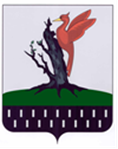 ТАТАРСТАН  РЕСПУБЛИКАСЫ АЛАБУГА  МУНИЦИПАЛЬ РАЙОНЫ ЛЕКАРЕВО АВЫЛ ЖИРЛЕГЕ СОВЕТЫПредседатель                                         Л.И. Зарипова